Purchase Orders & PO Changes Integration into your ERPIntroductionGeneral API Setup ConsiderationsGet Started with the Coupa APIAPI Key Security (will eventually get deprecated)Open Connect API Access (R29 onward)JSON/XMLGraphQL (R30 onward)Limited Payload - Fields & API FiltersCoupa's API returns a lot of data by default (for example: full objects for associated objects). The API return payloads can be very large and therefore slow. This can be a problem for customers that do not need the extraneous data not to mention the unnecessary consumption of resources. To make things easier, Coupa has the concept of the “fields” parameter & API Filters that return a limited JSON or XML response instead of the entire schema, and all associations, for an object.API Response FiltersAPI: Using the new API query parameter "fields", Alternative to "return object"Use cases described in this ArticleThe assumption in this document is that the Purchase Order number in the ERP is driven by the Coupa Purchase Order NumberThis Article describes the 3 different options to Integrate Coupa Purchase Orders into your ERP(for both creation and updates).These options will change the way you can monitor your integrations from CoupaOption 1: Simple monitoring based on custom field(s) you define on the Order HeaderOption 2: Advanced monitoring using Integration History recordsOption 3: Leverage full Coupa Integrations monitoringFor the 3 options, the Coupa POs are pushed to the ERP based on the Export Flag.In case of an error, in the Integration of a PO, a manual change will be required on the PO in the Coupa UI: this change will reset the Export Flag, and the PO will therefore be considered in the next runWe recommend to have the following option set (request to Coupa Support)Reset PO last exported at for every changeThis setting only applies to the UI, changes made with API don’t change the Exported status.Create dedicated Integration and Contact for APIFor option 2 & 3, you will need to create:A dedicated Integration for each API Orchestration you implement.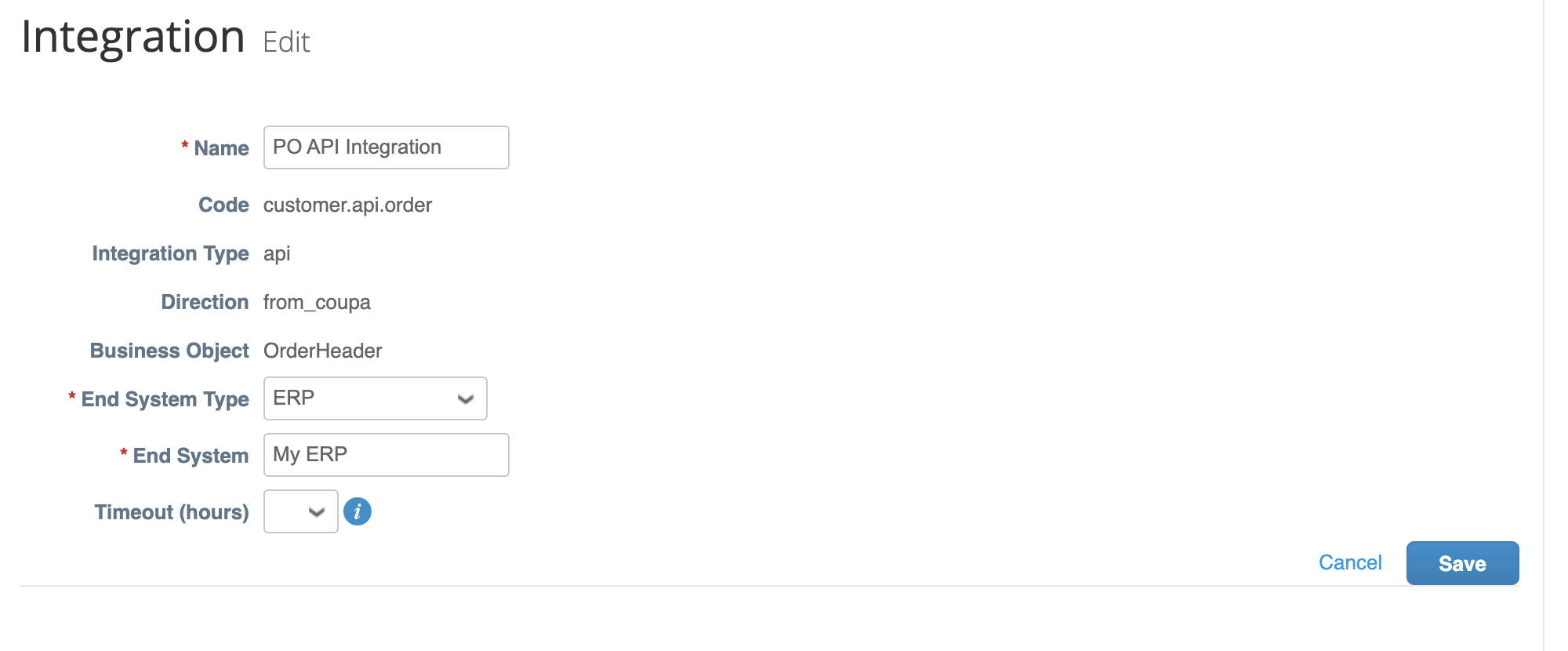 One or several Integration contact(s) for each integration, that will be alerted for any failed integration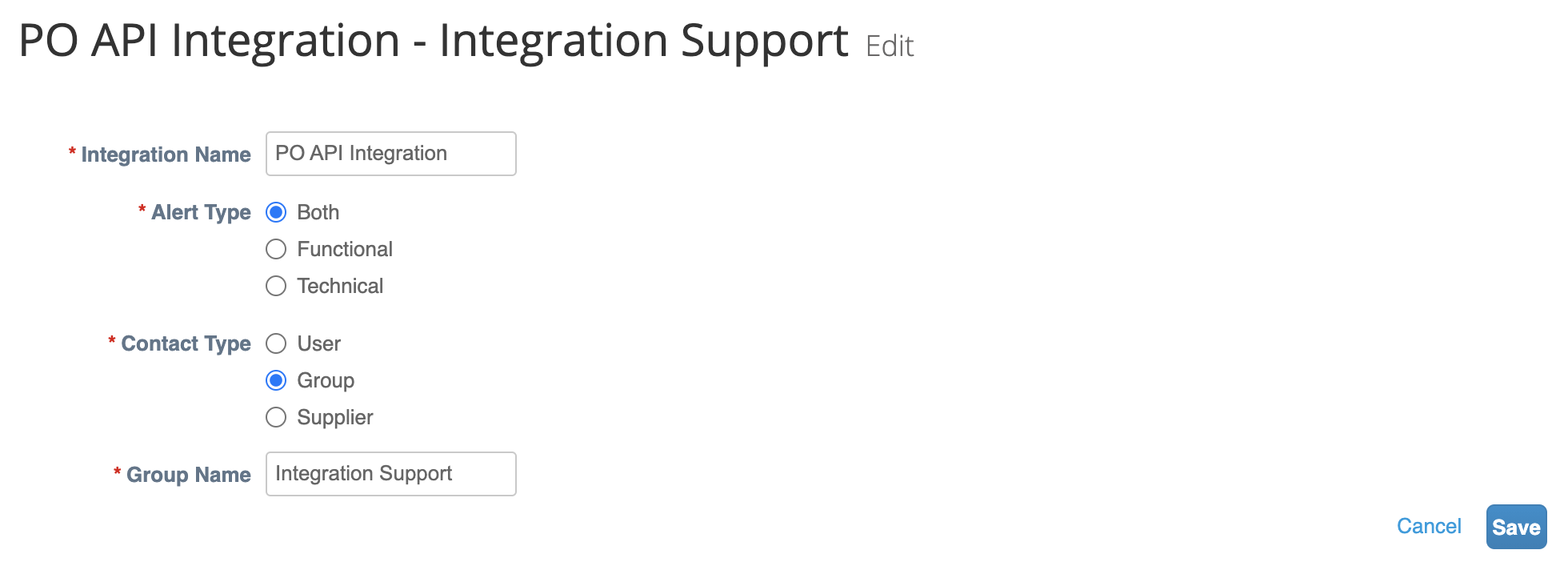 We recommend to have the following option set  (request to Coupa Support)Enable link to Integration History by Document TypeThis setting adds a link in the setup page to view full Integration History per document typeOption 1: Simple monitoring based on custom field(s) DescriptionIn this scenario, for each PO we:Add the current Integration status in one or several PO header custom field(s)In our example the custom field cf-integration-status was created with name Integration StatusYou will use the Standard PO Data Table to follow up the Integration status of your documents.https://<your instance hostname>/order_headers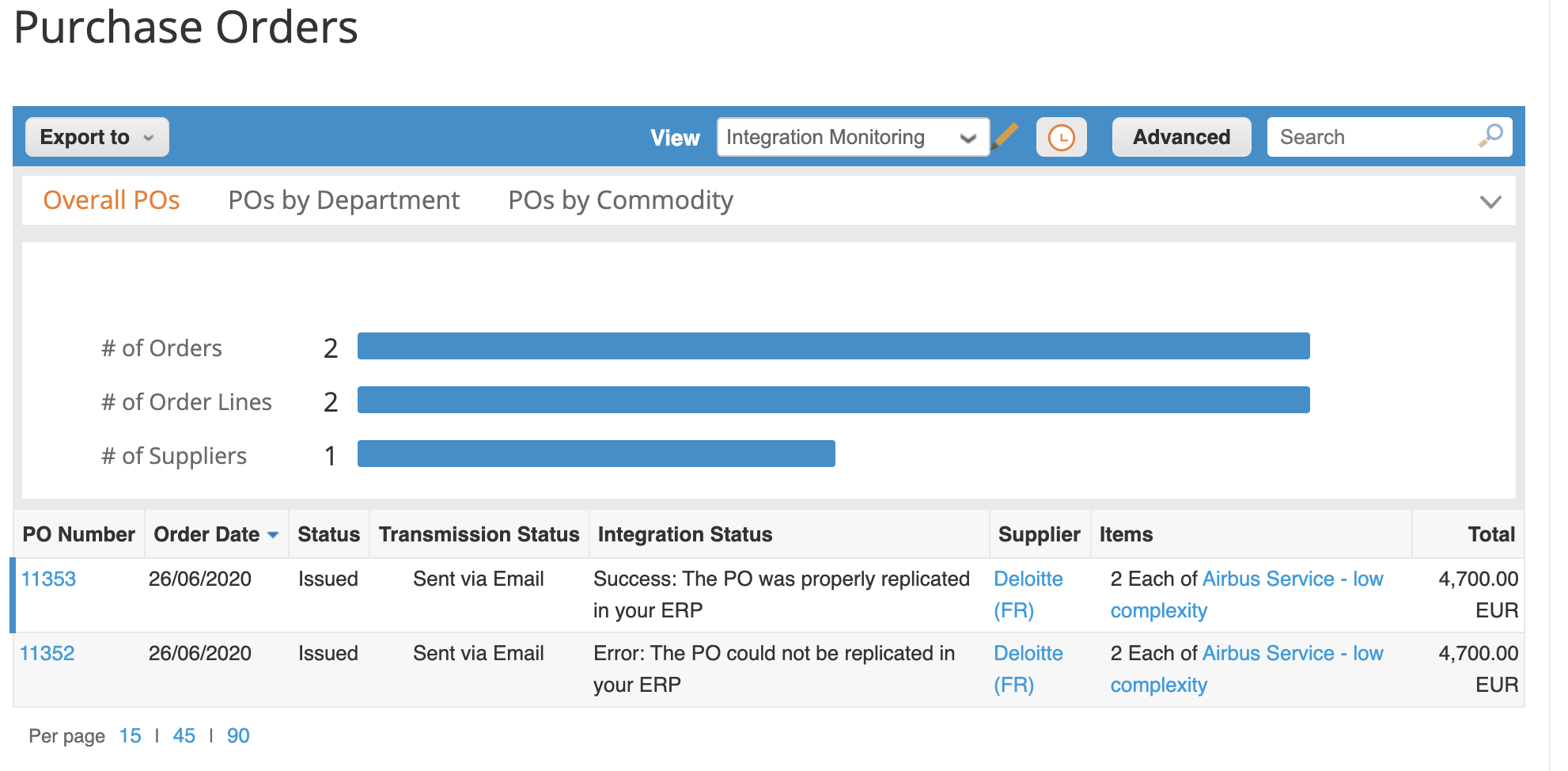 Orchestration Diagram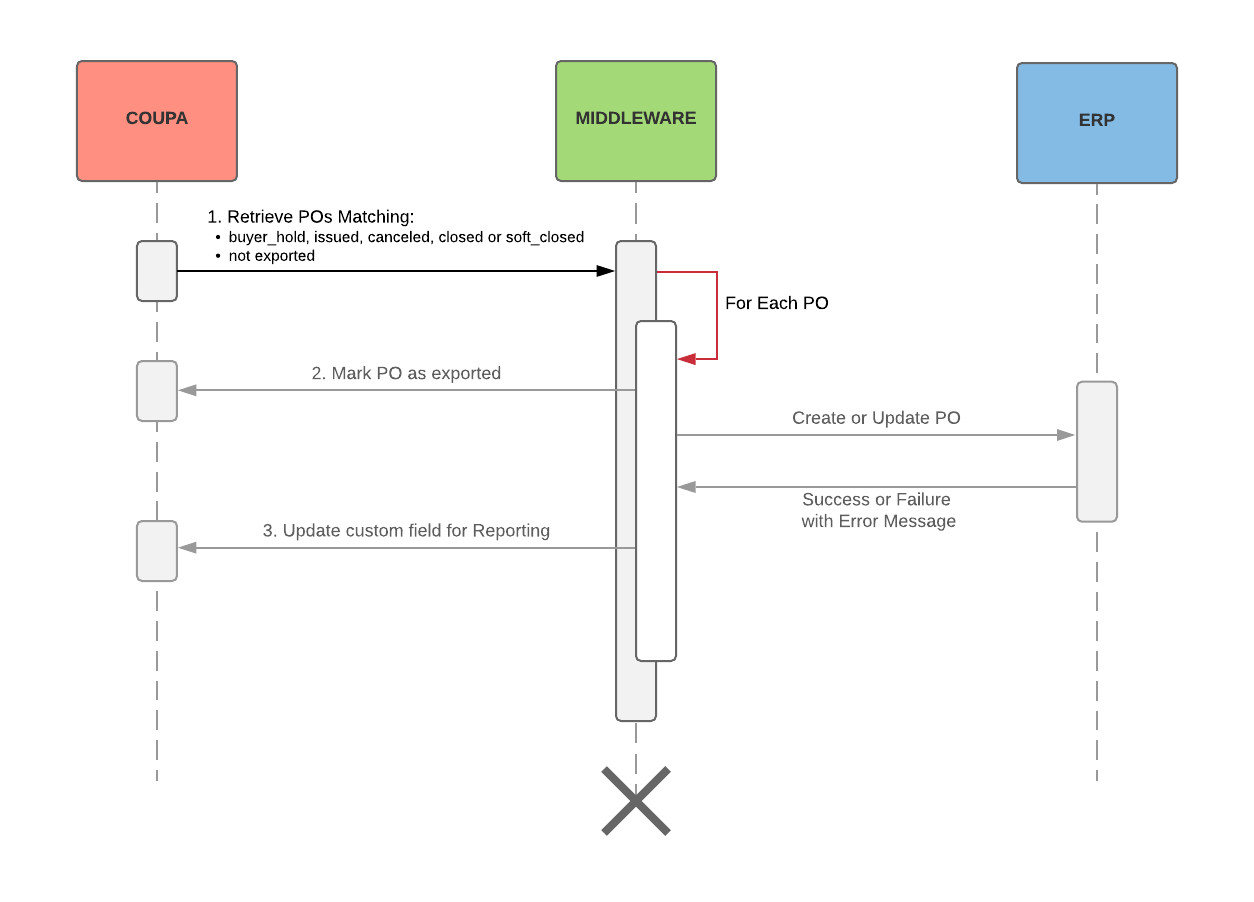 Steps / API calls details* = show_deleted_lines=true is for PO changes* For this call you do not need a payload if you include “?exported=true” in the URLThat’s where the creation/update of the PO in the ERP happensOption 2: Advanced monitoring using Integration HistoryDescriptionIn this scenario, for each PO we:Resolve the previous Integration History Record for the documentCreate an Integration History RecordCreate an Alert to the Integration Contact in case of an errorEach document includes the Integration History details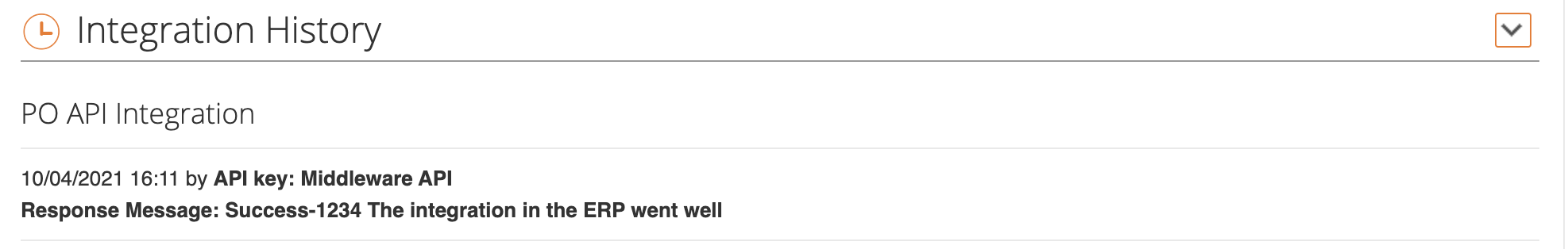 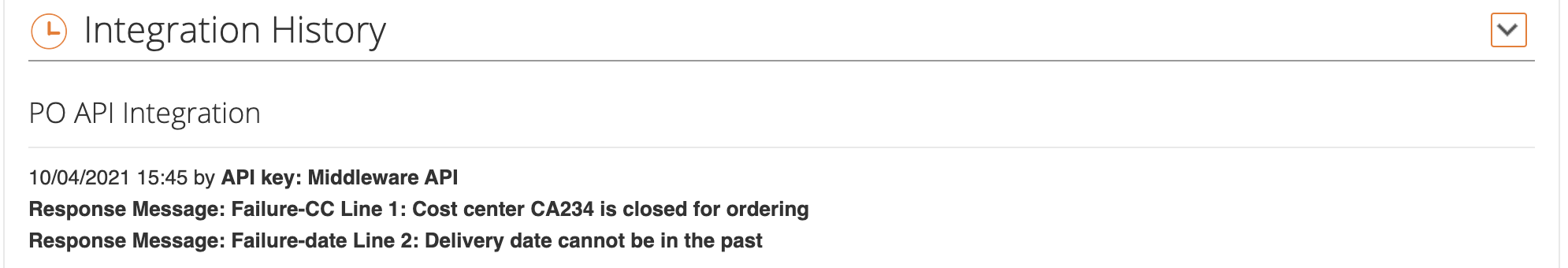 You will use the Standard PO Integration History Data Table to follow up the Integration status of your documentshttps://<your instance hostname>/integration_history_records/purchase_orders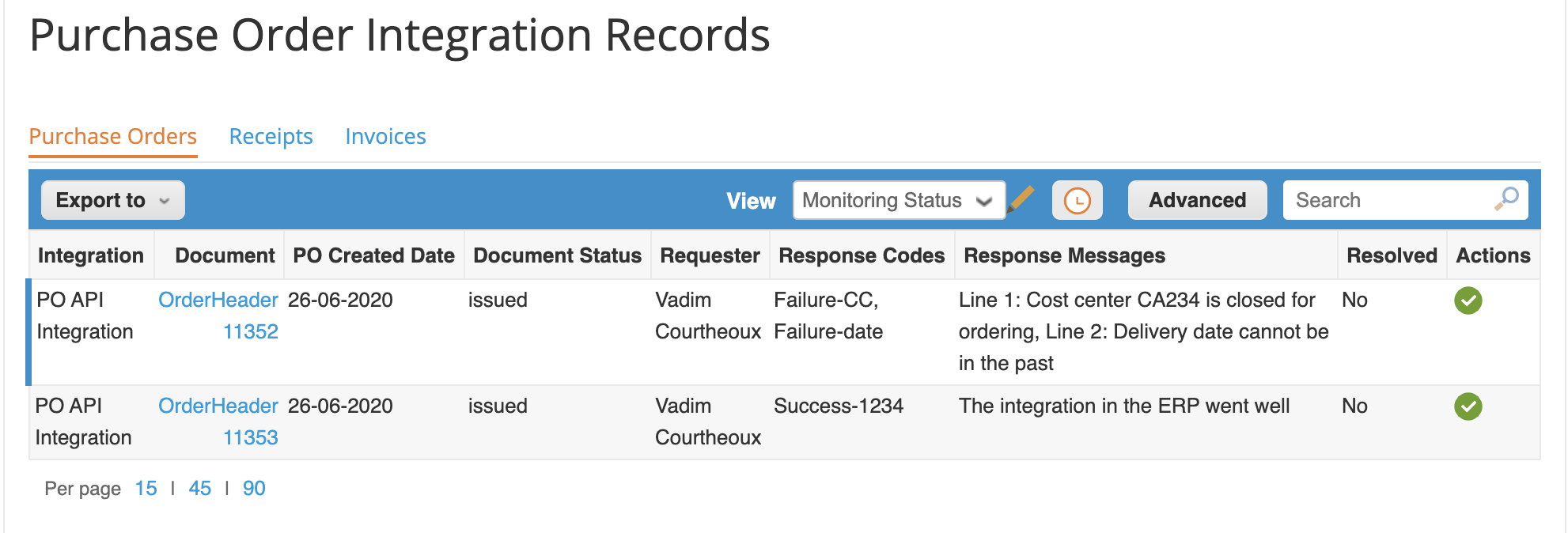 You can use a filter on Response Code to differentiate between documents successfully replicated and documents that failed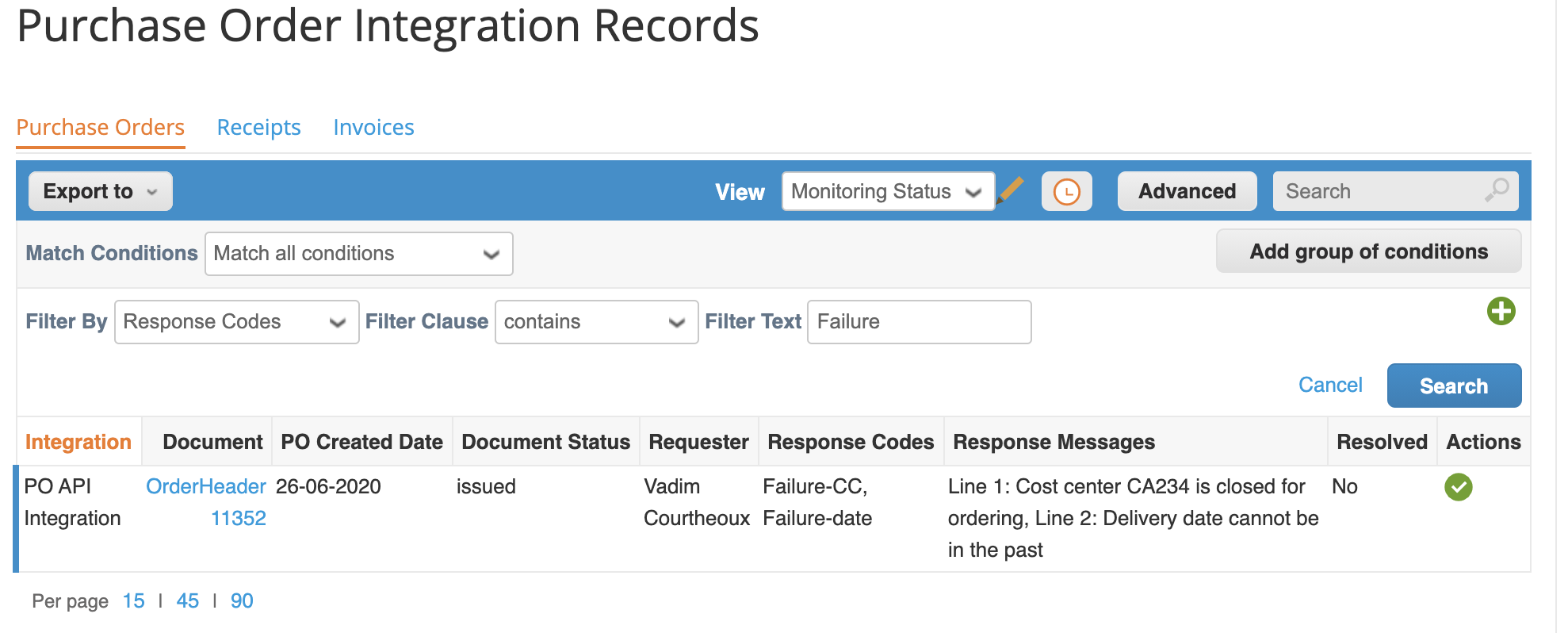 Orchestration Diagram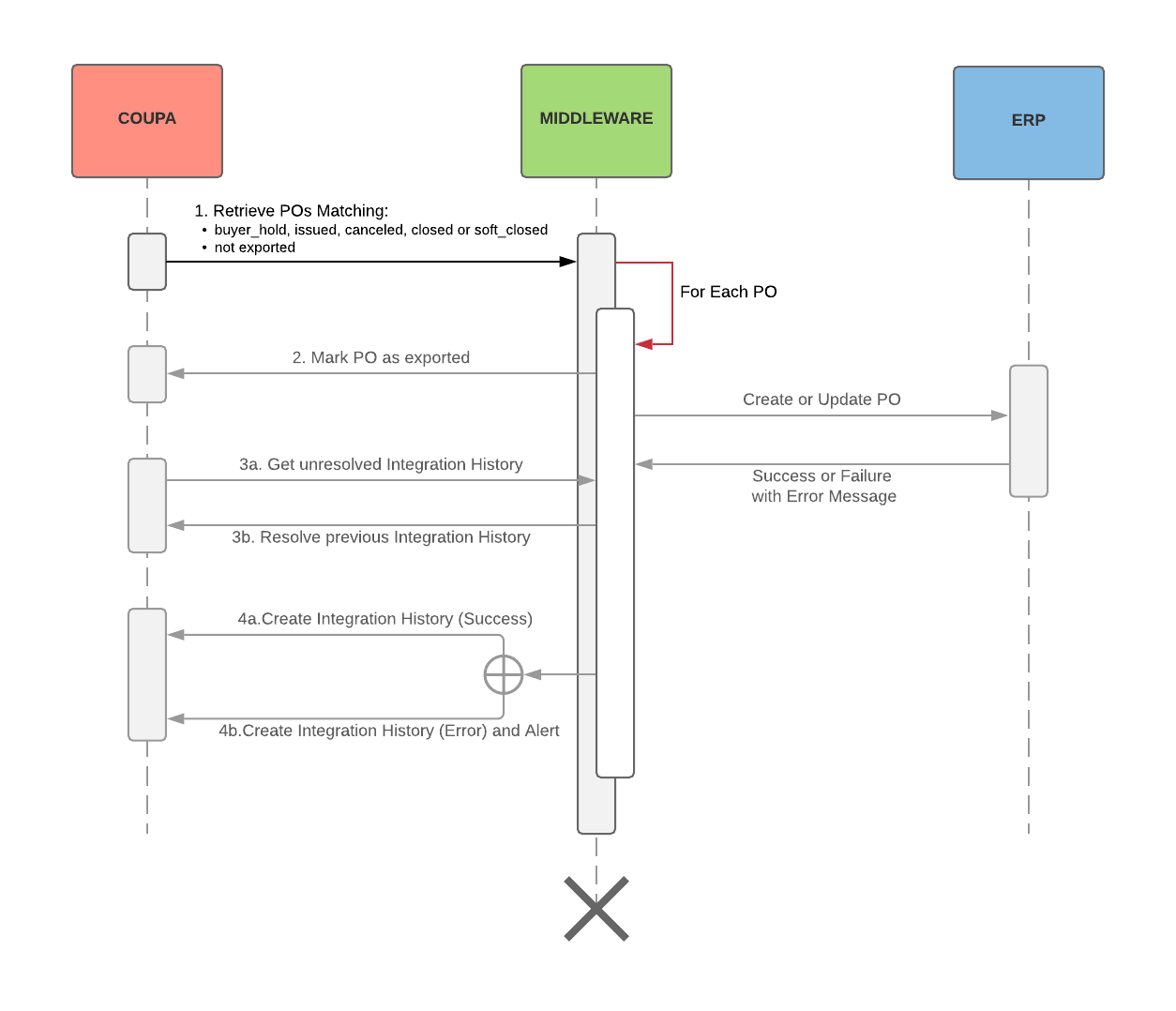 Steps / API calls detailsThat’s where the creation/update of the PO in the ERP happensOption 3: Leverage full Coupa Integrations monitoringDescriptionIn this scenario, we create an Integration run that tracksThe status of the Integration (pending/started/errored/successful/failed)The total number of PO processedThe number of Success and ErrorsThe list of Integration Errors and their statuses (resolved or not)For each PO we:Resolve the previous Integration History Record for the documentCreate an Integration History RecordIn case of an error, create an Integration Error and an Alert to the Integration ContactYou will be able to monitor all Integration Runs for your Integrationhttps://<your instance hostname>/integrations/<your integration id>/integration_runs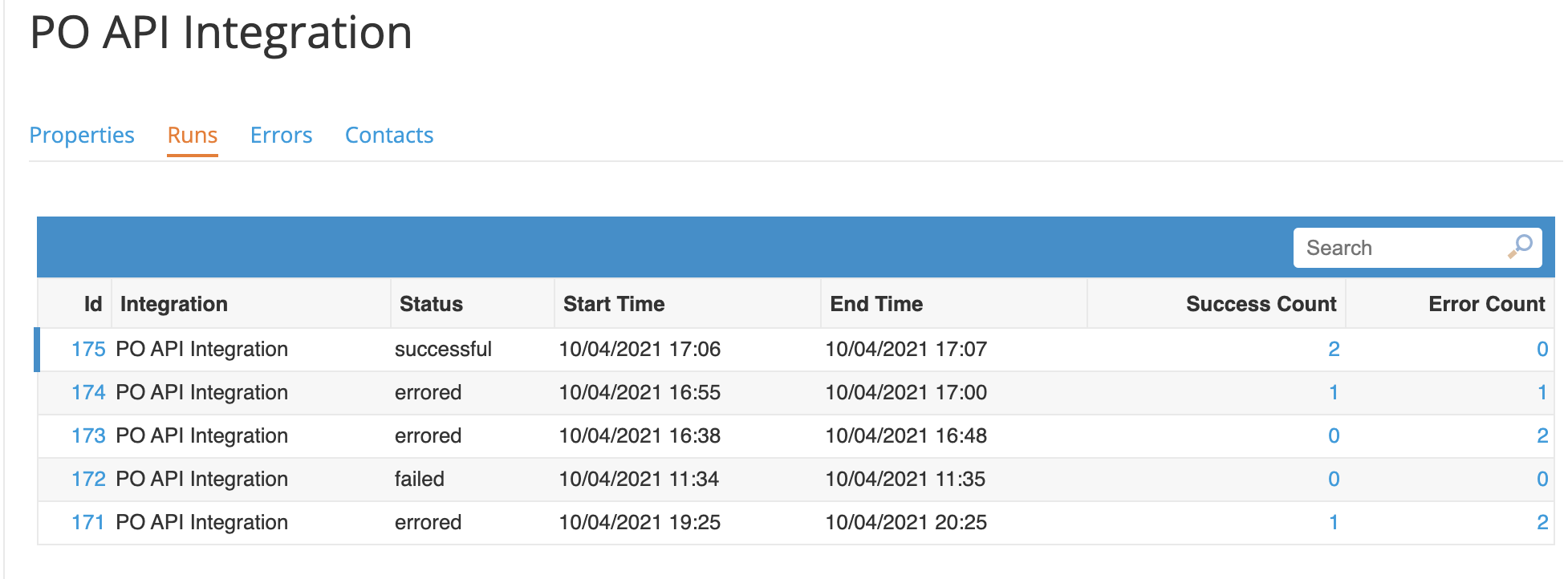 You will use the Standard PO Integration Error Data Table to list all POs with Integration Error pending resolutionhttps://<your instance hostname>/integration_errors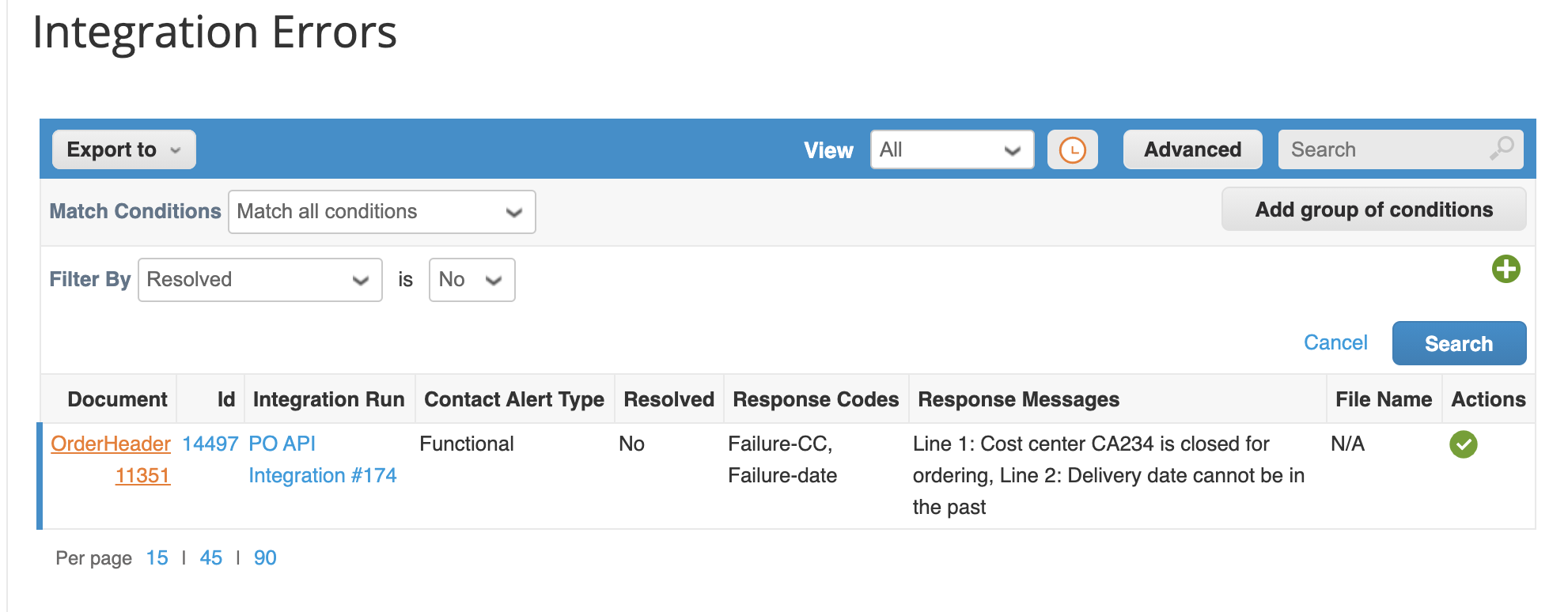 You will use the Standard PO Integration History Data Table to list all POs successfully Integratedhttps://<your instance hostname>/integration_history_records/purchase_orders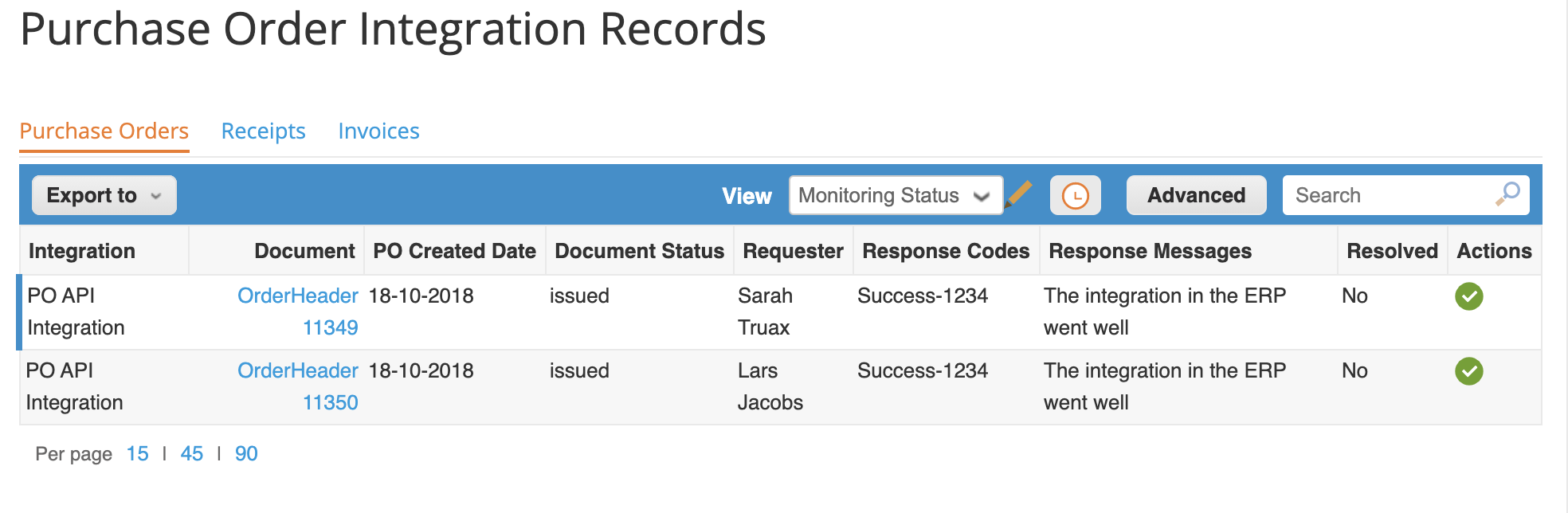 Orchestration Diagram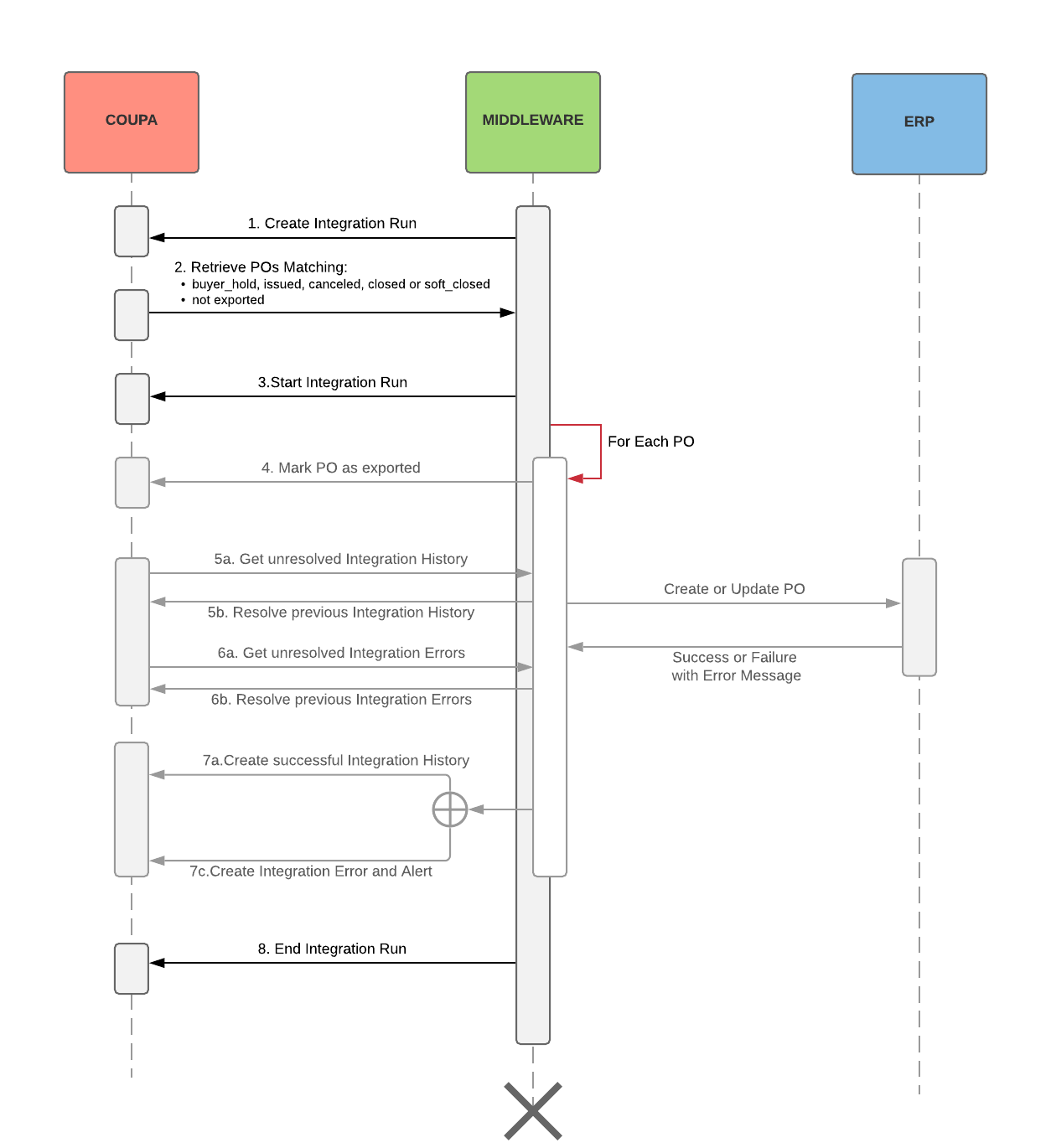 Steps / API calls detailsThat’s where the creation/update of the PO in the ERP happensIf there is a general failure during the Integration runStep 1Get the list and details of the Coupa Purchase Orders to create/update in the ERP.Selection criteria includes the Export Flag and PO Status.Query parameter show_deleted_lines can be necessary to handle the PO update in the ERPMethodGETAPIhttps://<your instance hostname>/api/purchase_orders/Query Paramsfilter=<your API filter name>offset=10exported=falseshow_deleted_lines=true*status[in]=issued,canceled,closedSample URLhttps://<your instance hostname>/api/purchase_orders?filter=<your API filter name>&offset=10&exported=false&show_deleted_lines=true&status[in]=issued,canceled,closedQuery Body sampleN/AResponse Body sample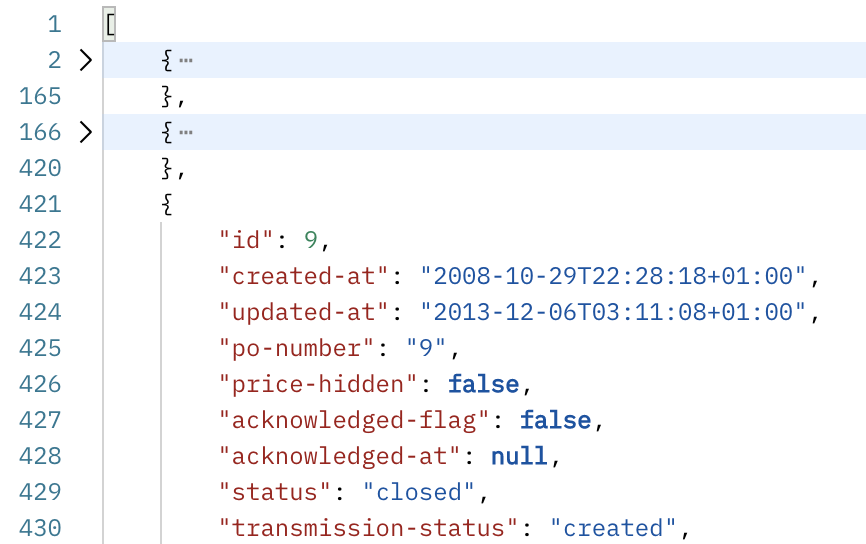 Step 2Mark individual PO as exportedMethodPUTAPIhttps://<your instance hostname>/api/purchase_orders/<Purchase Order id>Query Paramsexported=truefields=["id","exported"]Sample URLhttps://<your instance hostname>/api/purchase_orders/<Purchase Order id>?exported=true&fields=["id","exported"]Query Body sampleN/A *Response Body sample{  "id": <Purchase Order id>,  "exported": true}Step 3Update a Custom Fields for ReportingMethodPUTAPIhttps://<your instance hostname>/api/purchase_orders/<Purchase Order id>Query Paramsfields=["id","exported",{ "custom_fields": {} }]Sample URLhttps://<your instance hostname>/api/purchase_orders/<Purchase Order id>?fields=["id","exported",{ "custom_fields": {} }]Query Body sample{ "custom-fields": {    "<your custom-field name>": "Success: The PO was properly replicated in your ERP"  }}OR{ "custom-fields": {    "<your custom-field name>": "Error: The PO was properly replicated in your ERP"  }}Response Body sample{ "id": <Purchase Order id>,  "exported": true,  "custom-fields": {    "<your custom-field name>": "Success: The PO was properly replicated in your ERP"  }}OR{ "id": <Purchase Order id>,  "exported": true,  "custom-fields": {    "<your custom-field name>": "Error: The PO was properly replicated in your ERP"  }}Step 1Get the list and details of the Coupa Purchase Orders to create/update in the ERP.Selection criteria includes the Export Flag and PO Status.Query parameter show_deleted_lines can be necessary to handle the PO update in the ERPMethodGETAPIhttps://<your instance hostname>/api/purchase_orders/Query Paramsfilter=<your API filter name>offset=10exported=falseshow_deleted_lines=truestatus[in]=buyer_hold,issued,canceled,closed,soft_closedSample URLhttps://<your instance hostname>/api/purchase_orders?filter=<your API filter name>&offset=10&exported=false&show_deleted_lines=true&status[in]=buyer_hold,issued,canceled,closed,soft_closedQuery Body sampleN/AResponse Body sampleStep 2Mark individual PO as exportedMethodPUTAPIhttps://<your instance hostname>/api/purchase_orders/<Purchase Order id>Query Paramsexported=truefields=["id","exported"]Sample URLhttps://<your instance hostname>/api/purchase_orders/<Purchase Order id>?exported=true&fields=["id","exported"]Query Body sampleN/AResponse Body sample{  "id": <Purchase Order id>,  "exported": true}Step 3aGet unresolved Integration History RecordMethodGETAPIhttps://<your instance hostname>/api/integration_history_recordsQuery Paramsresolved=falsedocument-type=OrderHeaderdocument-id=<Purchase Order id>fields=["id","document-id","status","resolved"]Sample URLhttps://<your instance hostname>/api/integration_history_records?resolved=false&document-type=OrderHeader&document-id=<Purchase Order id>&fields=["id","document-id","status","resolved"]Query Body sampleN/AResponse Body sample[  {    "id": <Old Integration History Record id>,    "document-id": <Purchase Order id>,    "status": "Error",    "resolved": false  }]Step 3bResolve previous Integration History RecordMethodPUTAPIhttps://<your instance hostname>/api/integration_history_records/<Old Integration History Record id>/resolveQuery Paramsfields=["id","document-id","status","resolved"]Sample URLhttps://<your instance hostname>/api/integration_history_records/<Old Integration History Record id>/resolve?fields=["id","document-id","status","resolved"]Query Body sampleN/AResponse Body sample[  {    "id": <Old Integration History Record id>,    "document-id": <Purchase Order id>,    "status": "Error",    "resolved": true  }]Step 4aCreate Integration History (Success)MethodPUTAPIhttps://<your instance hostname>/api/integration_history_recordsQuery Paramsfields=["id","document-id","status"]Sample URLhttps://<your instance hostname>/api/integration_history_records?fields=["id","document-id","status"]Query Body sample{  "document-type": "OrderHeader",  "document-id": <Purchase Order id>,  "document-status":"<Purchase Order status>",  "contact-alert-type": "Functional",  "status": "Success",  "integration": {"code":"<Customer Integration id>"},  "responses": [    {      "response-code": "Success-1234",      "response-message": "The integration in the ERP went well"    }  ]}Response Body sample{  "id": <New Integration History Record id>,  "document-id": <Purchase Order id>,  "status": "Success"}Step 4bCreate Integration History (Error) and alert to Integration ContactMethodPUTAPIhttps://<your instance hostname>/api/integration_history_records/create_alertQuery Paramsfields=["id","document-id","status"]Sample URLhttps://<your instance hostname>/api/integration_history_records/create_alert?fields=["id","document-id","status"]Query Body sample{  "document-type": "OrderHeader",  "document-id": <Purchase Order id>,  "document-status":"<Purchase Order status>",  "contact-alert-type": "Functional",  "status": "Error",  "integration": {"code":"<Customer Integration id>"},  "responses": [    {      "response-code": "Failure-CC",      "response-message": "Line 1: Cost center CA234 is closed for ordering"    },    {      "response-code": "Failure-date",      "response-message": "Line 2: Delivery date cannot be in the past"    }  ]}Response Body sample{  "id": <New Integration History Record id>,  "document-id": <Purchase Order id>,  "status": "Error"}Step 1Create Integration RunMethodPOSTAPIhttps://<your instance hostname>/api/integration_runsQuery ParamsN/AQuery Body sample{  "integration": {    "code": "{{Integration_Code}}"  }}Response Body sample{  "id": <Integration Run ID>,...}Step 2Get the list and details of the Coupa Purchase Orders to create/update in the ERP.Selection criteria includes the Export Flag and PO Status.Query parameter show_deleted_lines can be necessary to handle the PO update in the ERPMethodGETAPIhttps://<your instance hostname>/api/purchase_orders/Query Paramsfilter=<your API filter name>offset=10exported=falseshow_deleted_lines=truestatus[in]=buyer_hold,issued,canceled,closed,soft_closedSample URLhttps://<your instance hostname>/api/purchase_orders?filter=<your API filter name>&offset=10&exported=false&show_deleted_lines=true&status[in]=buyer_hold,issued,canceled,closed,soft_closedQuery Body sampleN/AResponse Body sampleStep 3Start Integration RunMethodPUTAPIhttps://<your instance hostname>/api/integration_runs/<Integration Run ID>/runQuery ParamsN/AQuery Body sample{  "total_records": <Total Number of POs from Step 2>}Response Body sample{  "id": <Integration Run ID>,...}Step 4Mark individual PO as exportedMethodPUTAPIhttps://<your instance hostname>/api/purchase_orders/<Purchase Order id>Query Paramsexported=truefields=["id","exported"]Sample URLhttps://<your instance hostname>/api/purchase_orders/<Purchase Order id>?exported=truefields=["id","exported"]Query Body sampleN/AResponse Body sample{  "id": <Purchase Order id>,  "exported": true}Step 5aGet unresolved Integration History RecordMethodGETAPIhttps://<your instance hostname>/api/integration_history_recordsQuery Paramsresolved=falsedocument-type=OrderHeaderdocument-id=<Purchase Order id>fields=["id","document-id","status","resolved"]Sample URLhttps://<your instance hostname>/api/integration_history_records?resolved=false&document-type=OrderHeader&document-id=<Purchase Order id>&fields=["id","document-id","status","resolved"]Query Body sampleN/AResponse Body sample[  {    "id": <Old Integration History Record id>,    "document-id": <Purchase Order id>,    "status": "Error",    "resolved": false  }]Step 5bResolve previous Integration History RecordMethodPUTAPIhttps://<your instance hostname>/api/integration_history_records/<Old Integration History Record id>/resolveQuery Paramsfields=["id","document-id","status","resolved"]Sample URLhttps://<your instance hostname>/api/integration_history_records/<Old Integration History Record id>/resolve?fields=["id","document-id","status","resolved"]Query Body sampleN/AResponse Body sample[  {    "id": <Old Integration History Record id>,    "document-id": <Purchase Order id>,    "status": "Error",    "resolved": true  }]Step 6aGet unresolved Integration Error RecordMethodGETAPIhttps://<your instance hostname>/api/integration_errorsQuery Paramsresolved=falsedocument-type=OrderHeaderdocument-id=<Purchase Order id>Sample URLhttps://<your instance hostname>/api/integration_errors?resolved=false&document-type=OrderHeader&document-id=<Purchase Order id>Query Body sampleN/AResponse Body sample[  {    "id": <Old Integration Error Record id>,     "document-type": ”OrderHeader”,    "document-id": <Purchase Order id>,    "status": "Error",    "resolved": false...  }]Step 6bResolve previous Integration History RecordMethodPUTAPIhttps://<your instance hostname>/api/integration_errors/<Old Integration Error Record id>/resolveQuery ParamsN/AQuery Body sampleN/AResponse Body sample[  {    "id": <Old Integration Error Record id>,    "document-id": <Purchase Order id>,    "status": "Error",    "resolved": true...  }]Step 7aCreate Integration History (Success)It must reference the Integration RunMethodPUTAPIhttps://<your instance hostname>/api/integration_history_recordsQuery Paramsfields=["id","document-id","status"]Sample URLhttps://<your instance hostname>/api/integration_history_records?fields=["id","document-id","status"]Query Body sample{  "document-type": "OrderHeader",  "document-id": <Purchase Order id>,  "document-status":"<Purchase Order status>",  "contact-alert-type": "Functional",  "status": "Success",  "integration": {"code":"<Customer Integration id>"},  "integration-run": {"id":<Integration Run ID>},  "responses": [    {      "response-code": "Success-1234",      "response-message": "The integration in the ERP went well"    }  ]}Response Body sample{  "id": <New Integration History Record id>,  "document-id": <Purchase Order id>,  "status": "Success"}Step 7bCreate Integration Error and alert to Integration ContactIt must reference the Integration RunMethodPUTAPIhttps://<your instance hostname>/api/integration_errors/create_alertQuery ParamsN/AQuery Body sample{  "document-type": "OrderHeader",  "document-id": <Purchase Order id>,  "document-status":"<Purchase Order status>",  "contact-alert-type": "Functional",  "status": "Error",   "integration-run-id": "<Integration Run ID>",  "responses": [    {      "response-code": "Failure-CC",      "response-message": "Line 1: Cost center CA234 is closed for ordering"    },    {      "response-code": "Failure-date",      "response-message": "Line 2: Delivery date cannot be in the past"    }  ]}Response Body sample{  "id": <New Integration Error Record id>,  "document-id": <Purchase Order id>,  "status": "Error"...}Step 8Successfully End Integration RunMethodPUTAPIhttps://<your instance hostname>/api/integration_runs/<Integration Run ID>/successQuery ParamsN/AQuery Body sampleN/AResponse Body sample{  "id": <Integration Run ID>, "status": "successful"...}Step xRaise Failure for the Integration RunMethodPUTAPIhttps://<your instance hostname>/api/integration_runs/<Integration Run ID>/failQuery ParamsN/AQuery Body sampleN/AResponse Body sample{  "id": <Integration Run ID>, "status": "failed"...}